Wianek Wielkanocny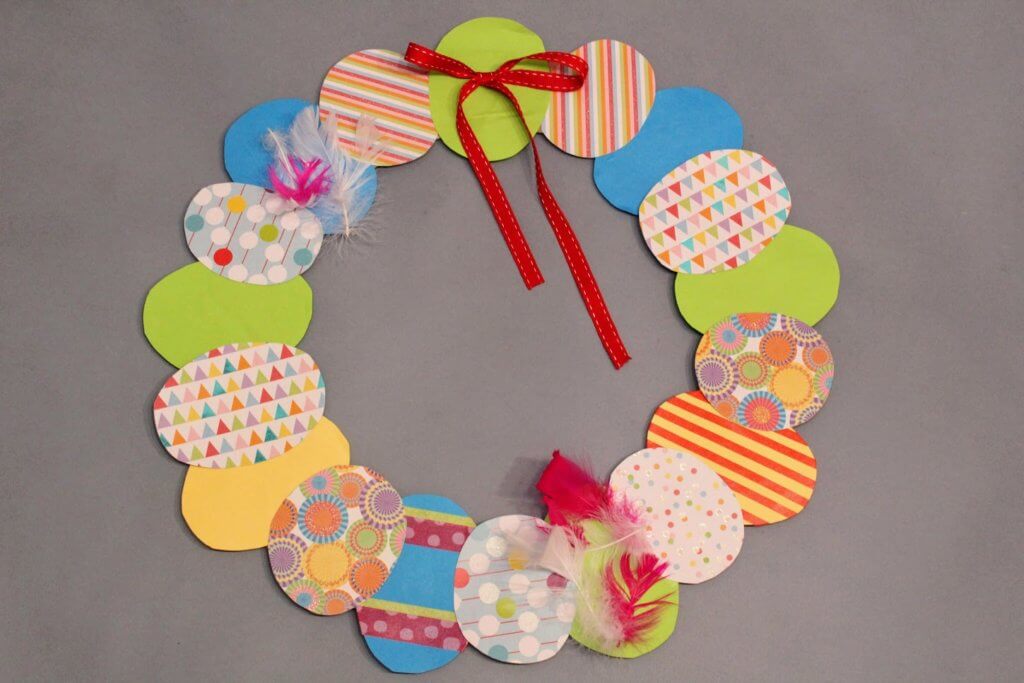 To pomysł na piękny i własnoręcznie zrobiony wianek wielkanocny, który będzie ozdobą Waszego domu. 

Potrzebne będą:Karton z odzysku, czyli po jakiejś przesyłceKolorowy papierPapier we wzorkiKlej do papieruPiórka, kuleczki, taśma materiałowa na kokardęOzdobna taśma kolorowaNo to zaczynamy! Skorzystaj z zamieszczonych fotografii.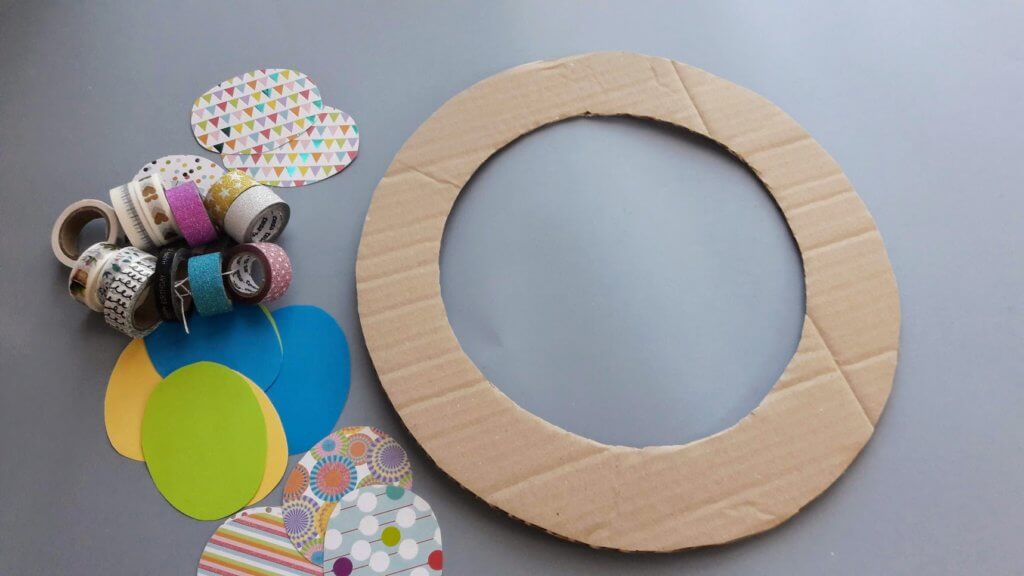 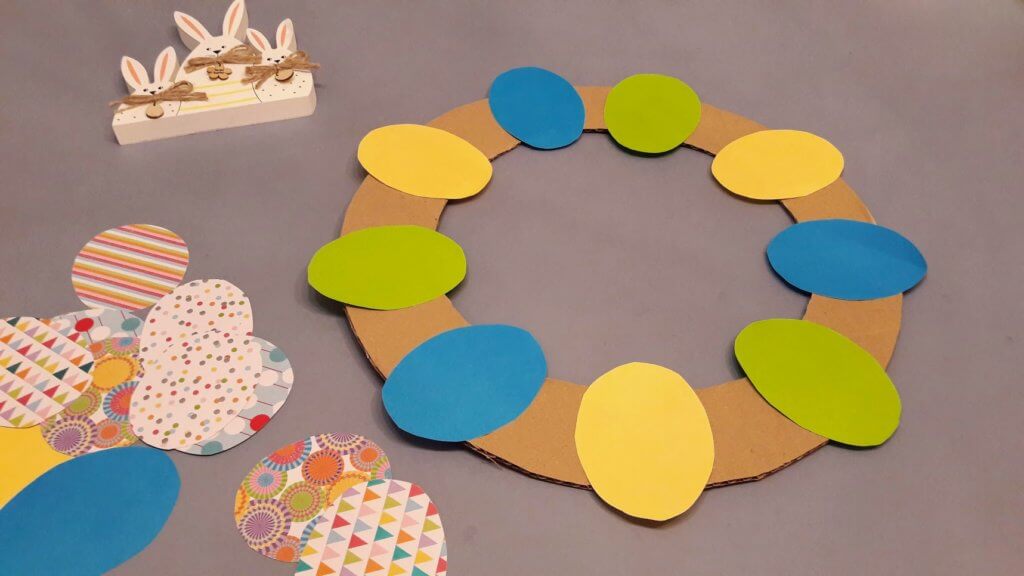 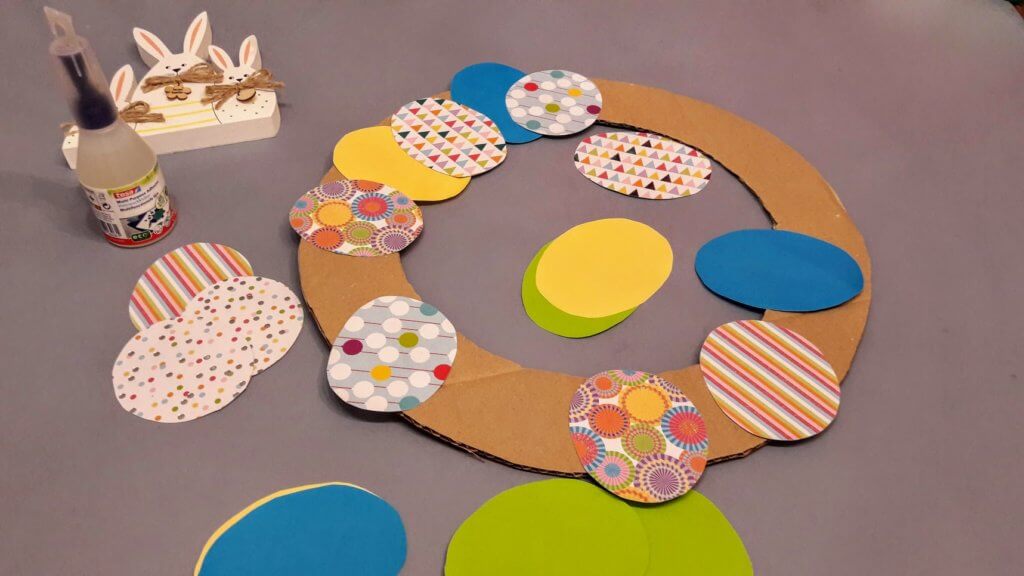 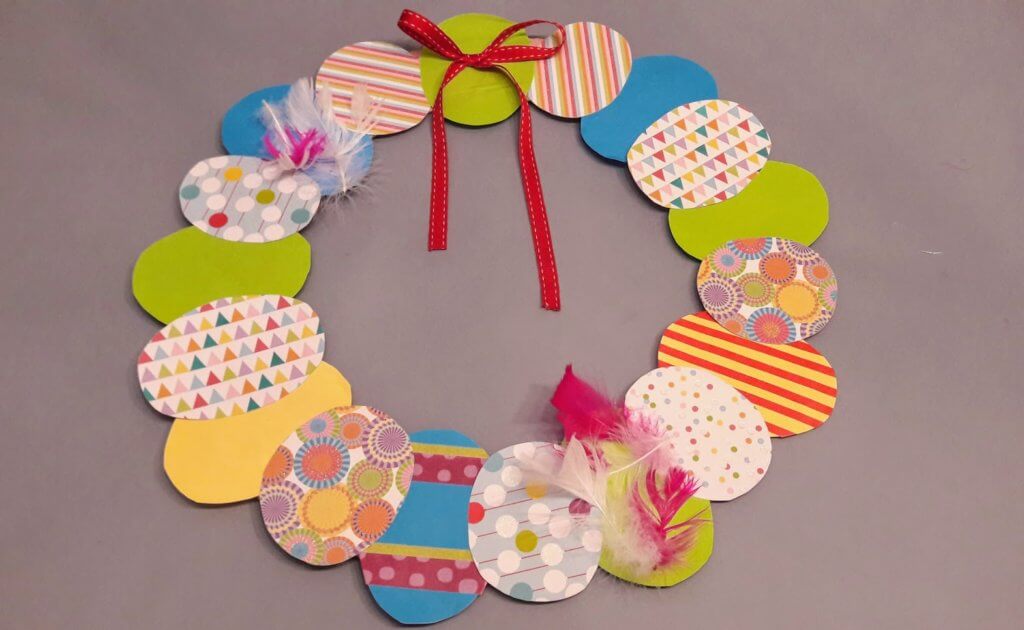 